Anmeldung für die berufsbegleitende Ausbildung als (zutreffendes bitte ankreuzen)
   	Metallbau- Werkstatt- und Montageleiter/-in (mit eidg. Fachausweis BP)
 	Metallbaukonstrukteur/-in (mit eidg. Fachausweis BP)HS 2020 – FS 2021 (2 Semester / Anmeldeschluss: 30.06.2020)Korrespondenzadresse / Personalien	Anrede  Herr   FrauRechnungsadresseEine abweichende Rechnungsadresse ist nicht möglich.Damit Sie nach Absolvierung der eidg. Prüfung den Bundesbeitrag beantragen können, muss die Rechnung auf Sie ausgestellt werden.Schulabschluss / Lehrberufe / DiplomeBerufliche Tätigkeit nach der LehrzeitBestandteil dieser Anmeldung sind Kopien folgender DokumenteFähigkeitszeugnisse sowie Lehrabschlusszeugnisse aller Lehrberufe, AHV-Ausweis, Personalausweis mit Foto, 
Lebenslauf, Praxisnachweise, Arbeitszeugnisse (gemäss Prüfungsordnung Ziff. 5.3)Mit meiner Unterschrift akzeptiere ich die rechtlichen Vorgaben wie Studiengeldverordnung und Abmeldemodalitäten.Ort und Datum     		Unterschrift      Kursgebühr pro Semester
Metallbaukonstrukteur/-in (mit eidg. Fachausweis BP):	CHF 4‘700.--Im Preis inbegriffen sind eine Material-, Infrastruktur- und Werkstattmaterialpauschale sowie die 
Modulprüfungen.Nicht inbegriffen sind Lehrmittel, Fachbücher, Exkursionen u.ä. sowie die Abschlussprüfung.Metallbau-Werkstatt- und Montageleiter/-in (mit eidg. Fachausweis BP):	CHF 5‘000.--Im Preis inbegriffen sind eine Material-, Infrastruktur- und Werkstattmaterialpauschale sowie die 
Modulprüfungen.Nicht inbegriffen sind Lehrmittel, Fachbücher, Exkursionen u.ä. sowie die Abschlussprüfung..Diese Ausbildungsgänge werden als Gesamtkurs angeboten. Belegung von einzelnen Modulen ist in Absprache mit dem Leiter HF Metallbau möglich.Subvention durch den Bund (Änderungen vorbehalten)Seit Kursbeginn 1. August 2017 kommt die subjektorientierte Bundesfinanzierung zur Anwendung. Den Studierenden werden die Vollkosten (ohne Subvention) in Rechnung gestellt. Die Subventionen werden vom Bund neu direkt an die Kursteilnehmenden ausgerichtet.Die detaillierten Bedingungen, wie die Kursabsolventen/-absolventinnen diese Bundessubventionen geltend machen können, sind auf der Homepage des Staatssekretariat für Bildung, Forschung und Innovation SBFI beschrieben (unter www.agsbs.ch Verlinkung vorhanden zur Homepage SBFI).AbmeldungenDa Sie sich für eine mehrsemestrige Ausbildung angemeldet haben, müssen Sie sich im Falle eines Austrittes jeweils schriftlich und vor jedem neuen Semesterbeginn beim Schulsekretariat AGS abmelden. Abmeldungen via Email oder Telefon können nicht angenommen werden. Die Kursgebühr für spätere Abmeldungen kann weder zurückerstattet noch erlassen werden. Mündliche Abmeldungen bei den Lehrpersonen genügen nicht.Auskünfte und InformationenSachbearbeiterin HBB		Esther Baumann:	esther.baumann@bs.ch 		 061 695 62 25Stv. Leiter HF Metallbau		Anton Graber:	anton.graber@edubs.ch		 061 695 63 73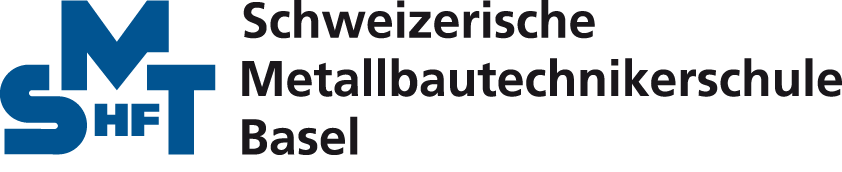 NameVornameAdressePLZ / OrtTelefonNatelE-MailGeburtsdatumMutterspracheHeimatortNationalitätAHV-NummerSchulabschluss NiveauAbschlussjahr Ort/KantonFähigkeitsausweis alsAbschlussjahr Lehrbetrieb / OrtFähigkeitsausweis alsAbschlussjahr Lehrbetrieb / OrtWeiterbildung alsAbschlussjahr WoArbeitgeberDauerFunktion/TätigkeitArbeitgeberDauerFunktion/TätigkeitArbeitgeberDauerFunktion/Tätigkeit